Recycle with Michael Lesson PlanLower Key Stage 2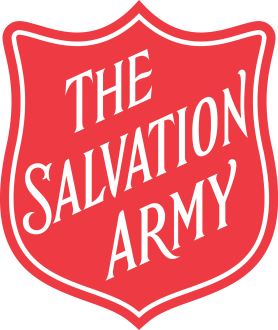 PSHE/ Citizenship/ ScienceAims: To understand the meaning of the term ‘charity’.To consider ways of helping others and to protect our planet.Lesson Introduction: Show children The Salvation Army logo. Has anybody seen it before? Do they know anything about it? What does this mean? Ask the children to discuss their ideas with a talk partner before inviting them to share with the rest of the class. What sorts of people might need help from a charity? Share ideas, then tell the children a few of the ways in which The Salvation Army can support people in need. (These can be found on the following link but may not all be age appropriate).https://m.youtube.com/watch?v=HR-2A6PI6lcThis site can also be navigated to show ways in which The Salvation Army help others.https://www.salvationarmy.org.uk/recyclingLesson development: Explain to the children that The Salvation Army is working with schools on a scheme called ‘Recycle with Michael’. Ask the children what they think the word recycle means. In small groups ask children to brainstorm things around the home which are thrown away. Regroup and share ideas, discussing where these things go when they are thrown out. Back in their groups asks children to consider which of their items, if any could be recycled and how, where could they do this and how might it help our planet and other people? Regroup and share ideas.Explain to the children that the ‘Recycle with Michael’ scheme involves the recycling of textiles and shoes.  Where  appropriate show them the links below:https://www.salvationarmy.org.uk/recyclinghttp://www.jubilee.bexley.sch.uk/recycle-with-michael/Independent/ small group activity:Create a sign for the playground recycling bin to show what can and can’t be put into it. Can children design a bright poster or leaflet for the school to encourage people to ‘Recycle with Michael’?